FMEA spreadsheet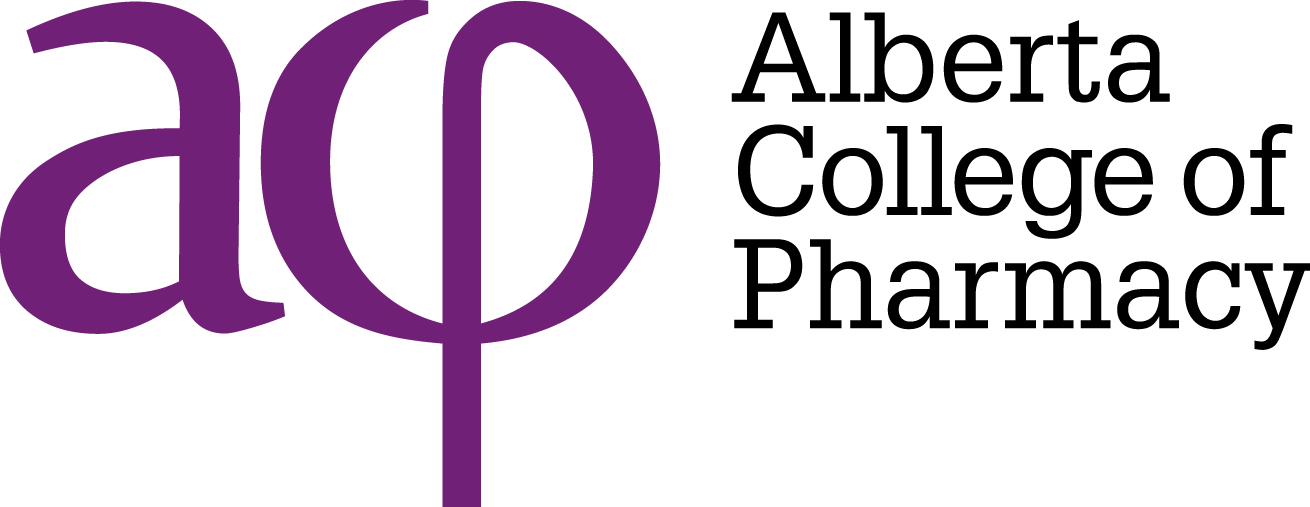 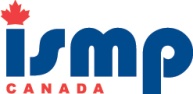 FMEA subject:FMEA subject:FMEA subject:FMEA subject:FMEA subject:FMEA subject:Process:Process:Process:Process:Sub-process component:Sub-process component:Sub-process component:Sub-process component:Sub-process component:Sub-process component:Process:Process:Process:Process:Failure mode numberPotential failure modesEffect(s) of failureCause(s) of failureSeverity (1-5)Frequency (1-5)Detectability (1-4)Criticality scoreProceed? Yes or noActions to reduce risk and time frame